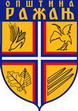  Република СрбијаОПШТИНА РАЖАЊОПШТИНСКА УПРАВАБрој: 404-78/14-0221.03.2014. годинеР А Ж  А ЊПИТАЊА И ОДГОВОРИ У ВЕЗИ ЈНМВ БРОЈ 1.2.3/14 „ИЗРАДА ИДЕЈНОГ ПРОЈЕКТА ИНВЕСТИЦИОНОГ ОДРЖАВАЊА ПРОЈЕКТА (ЕНЕРГЕТСКА САНАЦИЈА) ЗГРАДЕ ОПШТИНЕ РАЖАЊ СПРАТНОСТИ По+Пр+2“Питање број 1.Молили би за информацију поводом јавне набавке 1.2.3/14 идејни пројекат одржавања објекта  зграде општине Ражањ- зашто је потребна лиценца 312 која је за нискоградњу а ради се о објекту високоградње за који је потребна лиценца 300 и за енергетску ефикасност 381 који су саставни делови елабората и као такви нагласени у пројектном задатку?Одговор:Комисија је константовала да поред лиценце 312 која се односи на спратност до П+8 или 30 метара висине може или лиценца 300 као и лиценца за енергетску ефикасност 381.У вези са напред изнетим извршиће се измена и допуна конкурсне документације која ће бити објављена на Порталу јавне набавке и интернет страници Наручиоца.